Кировское областное государственное 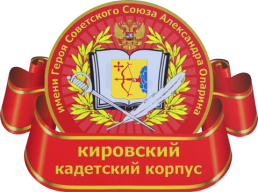 общеобразовательное автономное учреждение «Кировский кадетский корпус имени Героя Советского Союза А. Я.  Опарина»   РАБОЧАЯ ПРОГРАММАкурса дополнительного образования
«Футбол»
(Спортивные игры)в 7-11-х взводах на 2023– 2024  уч. годст.  Просница 2023г.Рабочая программа курса дополнительного образования «Футбол» в 7-11-х взводах. Количество часов в неделю – 5 ч. (компонент образовательной организации учебного плана дополнительного образования).Количество часов в год – 170 ч., в соответствии с Учебным планом КОГОАУ «Кировского кадетского корпуса имени Героя Советского Союза А. Я. Опарина» на 2023 - 2024 уч. год  и годовым календарным графиком.Уровень изучения учебного материала – базовый.Рабочая программа составлена на основе:требований Закона «Об образовании»,Федерального государственного образовательного стандарта основного  общего образования, на основании Концепции духовно-нравственного развития и воспитания личности гражданина России. Программа курса дополнительного образования секции «Футбол»  предназначена для кадет 7-11 - х взводов в рамках реализации Федерального государственного образовательного стандарта нового поколения.Основная идея программы — заключается в мотивации кадет на ведение здорового образа жизни, в формировании потребности сохранения физического и психического здоровья как необходимого условия социального благополучия и успешности человека.Актуальность программы состоит в том, что в настоящее время значительная часть кадет занимается физическими упражнениями лишь на уроках физической культуры. Слабая физическая подготовка не позволяет им сдавать учебные нормативы по физической культуре в корпусе. Поэтому одной из важнейших задач является привлечение как можно большего числа кадет к систематическим занятиям в различных секциях для повышения уровня физической подготовленности.Цель: формирование: разносторонней подготовки кадет, рациональной техники, знаний, умений и навыков необходимых футболистам, трудолюбия, дисциплины, взаимопомощи, чувства коллективизма.Задачи:укрепить здоровье и закалить организм; привить интерес к систематическим занятиям; обеспечить всестороннюю физическую подготовку с преимущественным развитием быстроты, ловкости и координации движений; овладеть техническими приёмами, которые наиболее часто и эффективно применяются в игре, и основами индивидуальной, групповой и командной тактики игры в футбол; освоить процесс игры в соответствии с правилами футбола; участвовать в соревнованиях по футболу; изучит элементарные теоретические сведения о личной гигиене, истории футбола, технике и тактике, правил игры в футбол.Основные формы образовательной работы с кадетами: тренировочное занятие.Предполагаемые результаты реализации программы:     Стандарт устанавливает требования к результатам освоения кадетами основной образовательной программы основного общего образования:     Предметные, включают освоенные кадетами в ходе изучения учебного предмета умения специфические для футбола, виды деятельности по получению нового знания в рамках спортивной игры, её преобразованию и применению в учебных ситуациях, представлений о ключевых теориях, типах и видах отношений, владение спортивной терминологией, ключевыми понятиями, методами и приемами.   Предметные результаты освоения основной образовательной программы основного общего образования  обеспечивают успешное обучение на следующей ступени образования.   Метапредметные, включают освоенные кадетами межпредметные понятия и универсальные учебные действия (регулятивные, познавательные, коммуникативные), способность их использования в учебной, познавательной и социальной практике, самостоятельность планирования и осуществления учебной деятельности и организации учебного сотрудничества с педагогами и сверстниками, построение индивидуальной образовательной траектории:1)  умение самостоятельно определять цели своего обучения, ставить и формулировать для себя новые задачи в учёбе и познавательной деятельности, развивать мотивы и интересы своей познавательной деятельности;2) умение самостоятельно планировать пути достижения целей, в том числе альтернативные, осознанно выбирать наиболее эффективные способы решения учебных и познавательных задач;3) умение соотносить свои действия с планируемыми результатами, осуществлять контроль своей деятельности в процессе достижения результата, определять способы действий в рамках предложенных условий и требований, корректировать свои действия в соответствии с изменяющейся ситуацией;4) умение оценивать правильность выполнения учебной задачи, собственные возможности её решения;5) владение основами самоконтроля, самооценки, принятия решений и осуществления осознанного выбора в учебной и познавательной деятельности;6) умение определять понятия, создавать обобщения, устанавливать аналогии, классифицировать, самостоятельно выбирать основания и критерии для классификации, устанавливать причинно-следственные связи, строить логическое рассуждение, умозаключение (индуктивное, дедуктивное  и по аналогии) и делать выводы;7) умение создавать, применять и преобразовывать знаки и символы, модели и схемы для решения учебных и познавательных задач;9) умение организовывать учебное сотрудничество и совместную деятельность с учителем и сверстниками; работать индивидуально и в группе: находить общее решение и разрешать конфликты на основе согласования позиций и учёта интересов; формулировать, аргументировать и отстаивать своё мнение;10) умение осознанно использовать речевые средства в соответствии с задачей коммуникации для выражения своих чувств, мыслей и потребностей; планирования и регуляции своей деятельности; владение устной и письменной речью, монологической контекстной речью;11) формирование и развитие компетентности в области использования информационно-коммуникационных технологий (далее ИКТ– компетенции);12) формирование и развитие экологического мышления, умение применять его в познавательной, коммуникативной, социальной практике и профессиональной ориентации.  Личностные, включают готовность и способность кадет к саморазвитию и личностному самоопределению, сформированность их мотивации к обучению и целенаправленной познавательной деятельности, системы значимых социальных и межличностных отношений, ценностно-смысловых установок, отражающих личностные и гражданские позиции в деятельности, социальные компетенции, правосознание, способность ставить цели и строить жизненные планы, способность к осознанию российской идентичности в поликультурном социуме: 1)  воспитание российской гражданской идентичности: патриотизма, уважения к Отечеству, прошлое и настоящее многонационального народа России; осознание своей этнической принадлежности, знание истории, языка, культуры своего народа, своего края, основ культурного наследия народов России и человечества; усвоение гуманистических, демократических и традиционных ценностей многонационального российского общества; воспитание чувства ответственности и долга перед Родиной;2) формирование ответственного отношения к учению, готовности и способности обучающихся к саморазвитию и самообразованию на основе мотивации к обучению и познанию, осознанному выбору и построению дальнейшей индивидуальной траектории образования на базе ориентировки в мире профессий и профессиональных предпочтений, с учётом устойчивых познавательных интересов, а также на основе формирования уважительного отношения к труду, развития опыта участия в социально значимом труде;3) формирование целостного мировоззрения, соответствующего современному уровню развития науки и общественной практики, учитывающего социальное, культурное, языковое, духовное многообразие современного мира;4) развитие морального сознания и компетентности в решении моральных проблем на основе личностного выбора, формирование нравственных чувств и нравственного поведения, осознанного и ответственного отношения к собственным поступкам;5) формирование коммуникативной компетентности в общении и сотрудничестве со сверстниками, детьми старшего и младшего возраста, взрослыми в процессе образовательной, общественно полезной, учебно-исследовательской, творческой и других видов деятельности;6) формирование ценности здорового и безопасного образа жизни; усвоение правил индивидуального и коллективного безопасного поведения в чрезвычайных ситуациях, угрожающих жизни и здоровью людей, правил поведения на транспорте и на дорогах.   Стандарт устанавливает требования к результатам освоения кадетами основной образовательной программы среднего общего образования:   Предметные, включают освоенные кадетами ранее умения, специфические для данного вида спорта, виды деятельности по получению нового знания в рамках курса Футбола, его преобразованию и применению в учебных, ситуациях, формирование спортивного типа мышления, владение спортивной терминологией, ключевыми понятиями, методами и приемами. Курс по Футболу изучается на базовом уровне. Ориентирован на обеспечение общеобразовательной подготовки. Предметные результаты освоения основной образовательной программы обеспечивают возможность дальнейшего успешного профессионального обучения.   Метапредметные, включают освоенные кадетами межпредметные понятия и универсальные учебные действия (регулятивные, познавательные, коммуникативные), способность их использования в познавательной и социальной практике, самостоятельность в планировании и осуществлении учебной деятельности и организации учебного сотрудничества с педагогами и сверстниками, способность к построению индивидуальной образовательной траектории, владение навыками учебно-исследовательской, проектной и социальной деятельности:умение самостоятельно определять цели деятельности и составлять планы деятельности; самостоятельно осуществлять, контролировать и корректировать деятельность; использовать все возможные ресурсы для достижения поставленных целей и реализации планов деятельности; выбирать успешные стратегии в различных ситуациях;умение продуктивно общаться и взаимодействовать в процессе совместной деятельности, учитывать позиции других участников деятельности, эффективно разрешать конфликты;владение навыками познавательной, учебно-исследовательской и проектной деятельности, навыками разрешения проблем; способность и готовность к самостоятельному поиску методов решения практических задач, применению различных методов познания;готовность и способность к самостоятельной информационно-познавательной деятельности, владение навыками получения необходимой информации из словарей разных типов, умение ориентироваться в различных источниках информации, критически оценивать и интерпретировать информацию, получаемую из различных источников;умение использовать средства информационных и коммуникационных технологий (далее - ИКТ) в решении когнитивных, коммуникативных и организационных задач с соблюдением требований эргономики, техники безопасности, гигиены, ресурсосбережения, правовых и этических норм, норм информационной безопасности;умение определять назначение и функции различных социальных институтов;умение самостоятельно оценивать и принимать решения, определяющие стратегию поведения, с учетом гражданских и нравственных ценностей;владение языковыми средствами - умение ясно, логично и точно излагать свою точку зрения, использовать адекватные языковые средства;владение навыками познавательной рефлексии как осознания совершаемых действий и мыслительных процессов, их результатов и оснований, границ своего знания и незнания, новых познавательных задач и средств их достижения.   Личностные, включающие готовность и способность кадет к саморазвитию и личностному самоопределению, сформированность их мотивации к обучению и целенаправленной познавательной деятельности, системы значимых социальных и межличностных отношений, ценностно-смысловых установок, отражающих личностные и гражданские позиции в деятельности, антикоррупционное мировоззрение, правосознание, экологическую культуру, способность ставить цели и строить жизненные планы, способность к осознанию российской гражданской идентичности в поликультурном социуме:сформированность мировоззрения, соответствующего современному уровню развития спорта, основанного на диалоге культур, а также различных форм общественного сознания, осознание своего места в поликультурном мире;сформированность основ саморазвития и самовоспитания в соответствии с общечеловеческими ценностями и идеалами гражданского общества; готовность и способность к самостоятельной, спортивной деятельности;толерантное сознание и поведение в поликультурном мире, готовность и способность вести диалог с другими людьми, достигать в нем взаимопонимания, находить общие цели и сотрудничать для их достижения, способность противостоять идеологии экстремизма, национализма, ксенофобии, дискриминации по социальным, религиозным, расовым, национальным признакам и другим негативным социальным явлениям;навыки сотрудничества со сверстниками, детьми младшего возраста, взрослыми в образовательной, общественно полезной, учебно-исследовательской, проектной и других видах деятельности;нравственное сознание и поведение на основе усвоения общечеловеческих ценностей;готовность и способность к образованию, в том числе самообразованию, на протяжении всей жизни; сознательное отношение к непрерывному образованию как условию успешной профессиональной и общественной деятельности;эстетическое отношение к миру, включая эстетику быта, научного и технического творчества, спорта, общественных отношений;принятие и реализацию ценностей здорового и безопасного образа жизни, потребности в физическом самосовершенствовании, занятиях спортивно-оздоровительной деятельностью, неприятие вредных привычек: курения, употребления алкоголя, наркотиков;бережное, ответственное и компетентное отношение к физическому и психологическому здоровью, как собственному, так и других людей, умение оказывать первую помощь.Содержание рабочей программыМатериал даётся в трёх разделах: основы знаний; общая и специально физическая подготовка; техника и тактика игры.В разделе «Основы знаний» представлен материал по истории футболу (мини-футбол), правила соревнований.В разделе «Общая и специально физическая подготовка» даны упражнения, которые способствуют формированию общей культуры движений, подготавливают организм к физической деятельности, развивают определённые двигательные качества.В разделе «Техника и тактика игры» представлении материал, способствующий обучению техническими и тактическими приёмами игры.В конце, обучения по программе, кадеты должны знать правила игры и применять участие в соревнованиях.Методы и формы обученияБольшие возможности для учебно-воспитательной работы заложены в принципе совместной деятельности учителя и ученика. Занятия необходимо строить так, чтобы учащиеся сами находили нужное решение, опираясь на свой опыт. Полученные знания и умения. 					Теория проходит в процессе учебно-тренировочных занятий, где подробно разбирается содержание правил игры, игровые ситуации, жесты судей.											Для повышения интереса занимающихся к занятиям по футболу (мини-футбол) и более успешного решения образовательных, воспитательных и оздоровительных задач применяются разнообразные формы и методы проведения этих занятий.							Словесные методы: создают у кадет предварительные представления об изучаемом движении. Для этой цели используются: объяснение, рассказ, замечание, команды, указание.					Наглядные методы: применяются главным образом в виде показа упражнения, наглядных пособий, видеофильмов. Эти методы помогают создать у кадет конкретные представления об изучаемых действиях.    Практические методы:        - методы упражнений;        - игровой;        - соревновательный;        - круговой тренировки.Главным из них является метод упражнений, который предусматривает многократное повторение упражнений. Разучивание упражнений осуществляется двумя методами: - в целом;- по частям.Игровой и соревновательный методы применяются после того, как у учащихся образовались некоторые навыки игры.Метод круговое тренировки предусматривает выполнение заданий на специально подготовленных местах (станциях). Упражнения выполняются с учётом технических и физических способностей занимающихся.		Формы обучения: индивидуальная, фронтальная, групповая, поточная.Ожидаемый результат    В конце изучения рабочей программы планируется снижение уровня заболеваемости кадет, социальной адаптации кадет, сформирование коммуникативных способностей, то есть умение играть в команде. Формирование здорового образа жизни кадет, участие в общекорпусных, районных и региональных мероприятиях, качественное освоение практических и теоретических навыков игры в футбол (мини-футбол), привитие любви к спортивным играм.Календарно-тематическое планирование секции «Футбол»Каждое занятие включает все виды деятельности: разминку,  упражнения по отработке комбинаций подачи мяча. При этом необходимо умело сочетать материал из всех разделов программы.Формой подведения итогов реализации программы являются:соревнования разного уровня,контрольная тренировка.Материально - техническое обеспечение предусматривает: стойки для обводки мячей, стойки для подвески мячей, переносные мишени, переносные ворота, маты гимнастические, скакалки, мячи набивные, форма спортивная.Список литературы:Голомазов С. В., Чирва П. Г. «Теория и практика футбол» 2008 г.Григорьев Д.В., Степанов П.В. Внеурочная деятельность школьников. – М., 2010.А.Власов «Мини-футбол в школу!», «Спорт в школе», № 23,2006С.Андреев, Э.Алиев «История развития мини-футбола», «Спорт в школе», № 5,2007Виленский, Туревский, Торочкова: Физкультура. 5 - 7 классы. Учебник. ФГОС, Просвещение, 2016 г.Пособие для учителей и методистов «Внеурочная деятельность учащихся. Футбол», / Г.А.Колодницкий, В.С.Кузнецов, М.В.Маслов. – М.: Просвещение, 2011 г.Примерная программа спортивной подготовки для детско-юношеских спортивных школ, специализированных детско-юношеских школ олимпийского резерва (этапы: спортивно-оздоровительный, начальной подготовки, учебно-тренировочный). – М.: Советский спорт, 2005.Справочник учителя физической культуры/П.А. Киселёв, С.Б. Киселёва. – Волгоград: Учитель, 2011.Холодов Ж.К., Кузнецов В.С. Теория и методика физического воспитания и спорта: учеб. пособие для студ. высш. учеб. заведений. – 2-е изд., испр. и доп. – М.: Академия, 2001._________________________________Приложение 1Система формы контроля уровня достижений кадетамиУмения и навыки проверяются во время участия кадет в корпусном этапе соревнований. Подведение итогов по технической и общефизической подготовке 2 раза в год (сентябрь, май), учащиеся выполняют контрольные нормативы.Нормативыпо физической и технической подготовке__________________________________Приложение №1Оценочный лист секции «Футбол»СОГЛАСОВАНОна педагогическом совещании№____ от «___»_______  20____ г.Председатель педагогического совещания ___________/________/                                             УТВЕРЖДЕНОдиректор КОГОАУ «Кировский                                        кадетский корпус    имени Героя Советского Союза А. Я. Опарина»___________А.Л.СемейшевСоставитель  программы:ПерминовАлександр Дмитриевич тренер-преподаватель№Содержание материалаЧасы ДатаДата№Содержание материалаЧасы планфакт1Т/Б на спортивных играх. Организационный момент.52Основные правила игры в футбол.53Техника передвижения игрока. Удар внутренней стороной стопы.54Остановка катящегося мяча подошвой, остановка катящегося мяча внутренней стороной стопы.55Ведение мяча.56Удар по катящемуся мячу внешней частью подъема.57Удар носком.58Удар серединой лба на месте.59Вбрасывание мяча из-за боковой линии.510Ведение мяча в различных направлениях и с различной скоростью с пассивным сопротивлением защитника.511Комбинации из освоенных элементов техники перемещений и владения мячом.512Удар по летящему мячу внутренней стороной стопы.513Удар по летящему мячу средней частью подъема.514Вбрасывание мяча из-за боковой линии.515Ведение мяча с активным сопротивлением защитника.516Обманные движения (финты).517Остановка опускающегося мяча внутренней стороной стопы.518Комбинации из освоенных элементов техники перемещений и владения мячом.519Совершенствование техники ударов по мячу и остановок мяча. Удар по летящему мячу средней частью подъема.520Резаные удары.521Удар по мячу серединой лба.522Удар боковой частью лба.523Остановка катящегося мяча подошвой.524Остановка летящего мяча внутренней стороной стопы.525Остановка мяча грудью.526Совершенствование техники ведения мяча.527Совершенствование техники защитных действий. Отбор мяча толчком плечо в плечо.528Отбор мяча подкатом.529Совершенствование техники перемещений и владения мячом. Финт уходом.530Финт ударом.531Финт остановкой.532Совершенствование тактики игры,  тактические действия в защите.533Тактические действия в нападении.534Двухстороння игра (Соревнование).5Итого Итого 170 ч.170 ч.170 ч.Упражнения14 лет15 лет16 лет17 летБег 30м (сек)4,94,7464,4Бег 400м (сек)67,065,064,06-минутный бег (м)14001500Прыжок в длину с/м (см)180200220225Бег 30м с ведением мяча (сек)6,05,85,45,2Бег 5х30м с ведением мяча (сек)30,028,027,0Удар по мячу на дальность – сумма ударов правой и левой ногой (м)45556575Удар по мячу ногой на точность (число попаданий)8678Ведение мяча, обводка стоек и удар по воротам (сек)10,09,59,0Жонглирование мячом (кол-во раз)122025Удары по мячу ногой с рук на дальность и точность (м)303438Доставание подвешенного мяча кулаком в прыжке (см)455055Бросок мяча на дальность (м)202426№Ф.И. воспитанникаБег  100мБег 1000мБег 3000мжонглирование кол-во разпенальти с 9 шагов (3 удара)Пенальти с 11м (5 ударов)Отжимание  (кол-во раз)Общий баллИтоговый балл1234567891011121314151617181920